Klasyka na miarę Małego KsięciaPax to wzruszająca i ponadczasowa opowieść o chłopcu i jego lisie, o stracie i miłości, dzikiej naturze i wolności oraz wojnie. Dynamiczna akcja, głębokie emocje i uniwersalne tematy czynią z tej książki nowoczesną klasykę na miarę Małego Księcia.Odkąd Peter uratował osieroconego liska, on i Pax są nierozłączni. Pewnego dnia dzieje się jednak coś, czego Peter nigdy by się nie spodziewał: jego ojciec idzie do wojska i chłopiec musi się przeprowadzić do dziadka, którego słabo zna i raczej nie lubi (ze wzajemnością) – a lisa musi wypuścić do lasu. Jednak już pierwszej nocy Peter wymyka się z domu dziadka i wyrusza do swojego, oddalonego o setki kilometrów, gdzie ma nadzieję zastać Paxa. Lis w tym czasie musi się nauczyć, jak przetrwać w dzikim lesie, i na nowo odkryć świat ludzi i zwierząt. Nigdy jednak nie traci nadziei, że jego chłopiec po niego wróci…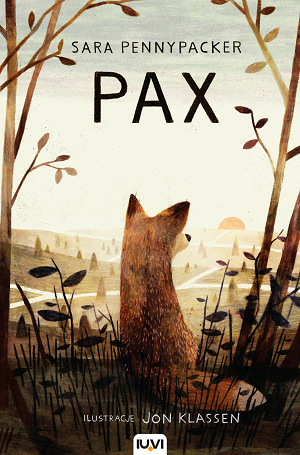 Ponadczasowa powieść, która wzruszy każdego, bez względu na wiek. Historia chłopca i lisa, którzy wskoczyliby za sobą w ogień, bratnich dusz odczuwających to samo w tym samym czasie. Autorka prezentuje przejmujący obraz wojny, oryginalnie zrelacjonowany z perspektywy zwierząt. W sposób plastyczny rysuje słowem otaczający bohaterów krajobraz, a także szczegółowo opisuje zwierzęcą naturę oraz wyższość instynktów lisa nad ludzkimi. Na zmianę przeplatają się rozdziały prezentujące perypetie lisa i chłopca, dzięki czemu czytelnik może poczuć się jak Peter oraz wejść w skórę i psychikę zwierzęcia. Taka budowa narracji nadaje akcji Paxa niezwykły dynamizm, uniemożliwiając oderwanie się czytelnika od powieści. Sara Pennypacker ukazuje zachodzące między zwierzętami relacje, w których można doszukać się wielu podobieństw do zachowań ludzkich.Autorka ukazuje ogromną wrażliwość, lojalność oraz tęsknotę za najbliższą ukochaną osobą. Książka jest realistyczna, posiada wiele walorów edukacyjnych, pozwala na oswojenie się z aspektami wojny w ujęciu holistycznym, jak i z perspektywy konsekwencji dla jednostki, cierpienia i utraty bliskiej osoby. Za pomocą prostolinijnego myślenia zwierząt lisy tłumaczą różne trudne rzeczy, jak wojna, czyli choroba, której objawami są agresja i nienawiść międzyludzka. Książka jest również o akceptowaniu siebie, rozumieniu świata, samodzielności, wielkiej wartości, jaką jest szczerość, jak również uczy pogodzenia się ze sprawami, które nie są zależne od nas bądź już się wydarzyły, cierpliwości oraz wiary w odniesienie sukcesu.Powieść ukazuje mechanizmy działania ludzkiej psychiki i natury człowieka. Tłumaczy dzieciom, że złość jest czymś naturalnym, każdy z nas ma w sobie „bestię”, którą należy oswoić, a proces od wyobcowania do powrotu do społeczeństwa osoby może przeprowadzić dziecko, pomagając dorosłemu wrócić do normalnego życia. Pax to idealne „narzędzie”, dzięki któremu rodzic jest w stanie wytłumaczyć dziecku trudne życiowe tematy, buduje uniwersalny świat i problematykę, ułatwiając wprowadzenie dziecka w świat dorosłych. Jest także źródłem niezwykłej wiedzy i emocji, przedstawionych w przyjazny i plastyczny, ale i realistyczny i bardzo wciągający sposób. 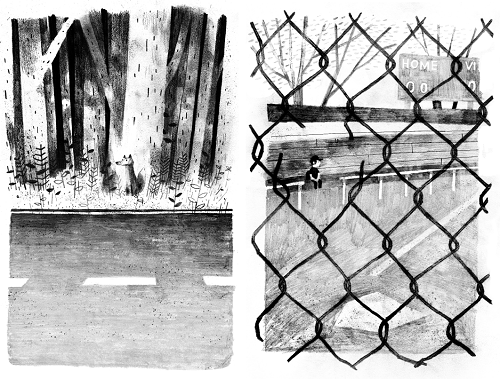 Recenzje:„Pax to książka, która jest jak lis Pax: na wpół dzika i absolutnie piękna”.New York Times„Zaskakująca opowieść, która powinna być obowiązkową wspólną lekturą dzieci i dorosłych”.School Library Journal
„Porażająco szczery, piękny, a chwilami łamiący serce – PAX to po prostu arcydzieło”.Katherine Applegate, autorka książki Jedyny i niepowtarzalny IvanO autorce i ilustratorze:Sara Pennypacker jest autorką serii o Klementynce (na liście bestsellerów „New York Timesa”), cenionych powieści oraz książek dla dzieci. Dzieli czas pomiędzy Cape Cod w stanie Massachusetts a Florydę.Jon Klassen dorastał w Niagara Falls w Kanadzie, a obecnie mieszka w Los Angeles. Jest autorem i ilustratorem kilku książek z listy bestsellerów „New York Timesa”, m.in. Gdzie jest moja czapeczka?, za którą otrzymał Medal Caldecotta. Extra Yarn, książeczka dla dzieci autorstwa Maca Barnetta z obrazkami Jona uzyskała nagrodę „Boston Globe” Horn Book Award.Dane wydawnicze:Wydawnictwo IUVI | Format: 135 x 205 mm | s. 292 | Cena: 29,90 zł | ISBN 978-83-7966-028-5| Data premiery: 26.10.2016 | Wiek 11+ |www.iuvi.plPatroni medialni: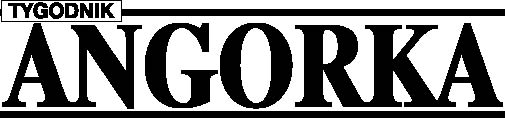 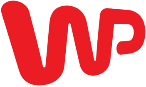 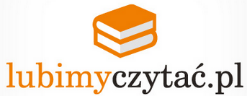 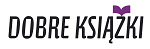 Wydawnictwo IUVI jest patronem konkursu Świat Przyjazny Dziecku organizowanego przez Komitet Ochrony Praw Dziecka.
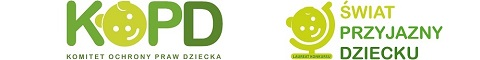 